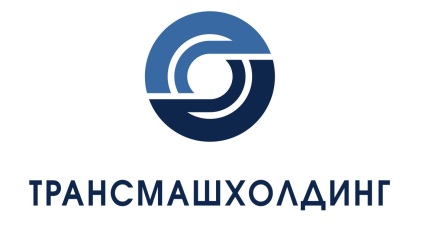 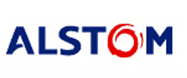 Заявлениег. Москва, 9 февраля 2015г.   В связи с появлением в СМИ недостоверных сведений о якобы прекращении деятельности компании «ТРТранс» (ИЦ «ТРТранс») - совместного инжинирингового центра Трансмашхолдинга и Альстом - считаем необходимым заявить о том, что ИЦ ТРТранс продолжает свою работу. Специалисты ИЦ ТРТранс никогда не занимались поставкой компонентов и по-прежнему специализируются на разработке нового подвижного состава.Контактная информация для прессы:Артем Леденев                                                       Екатерина ДоброгорскаяРуководитель Департамента                              Директор по коммуникациямпо связям с общественностью                             Альстом Россия и СНГЗАО «Трансмашхолдинг»                                      Тел: +7 916 982 4517 р.т.: +7 (495) 660-89-50 (доб. 5252)                    ekaterina.dobrogorskaya@crn.alstom.comм.т.: + 7-905-793-03-96a.ledenev@tmholding.ru 